ПРОТОКОЛ № _____Доп. Вр.                    в пользу                                           Серия 11-метровых                    в пользу                                            Подпись судьи : _____________________ /_________________________ /ПредупрежденияУдаленияПредставитель принимающей команды: ______________________ / _____________________ Представитель команды гостей: _____________________ / _________________________ Замечания по проведению игры ______________________________________________________________________________________________________________________________________________________________________________________________________________________________________________________________________________________________________________________________________________________________________________________________________________________________________________________________________________________________________________________________Травматические случаи (минута, команда, фамилия, имя, номер, характер повреждения, причины, предварительный диагноз, оказанная помощь): _________________________________________________________________________________________________________________________________________________________________________________________________________________________________________________________________________________________________________________________________________________________________________________________________________________________________________Подпись судьи:   _____________________ / _________________________Представитель команды: ______    __________________  подпись: ___________________    (Фамилия, И.О.)Представитель команды: _________    _____________ __ подпись: ______________________                                                             (Фамилия, И.О.)Лист травматических случаевТравматические случаи (минута, команда, фамилия, имя, номер, характер повреждения, причины, предварительный диагноз, оказанная помощь)_______________________________________________________________________________________________________________________________________________________________________________________________________________________________________________________________________________________________________________________________________________________________________________________________________________________________________________________________________________________________________________________________________________________________________________________________________________________________________________________________________________________________________________________________________________________________________________________________________________________________________________________________________________________________________________________________________________________________________________________________________________________________________________________________________________________________________________________________________________________________________________________________________________________________________________________________________________________________________________________________________________________________________________________________________________________________________________________________________________________________________________Подпись судьи : _________________________ /________________________/ 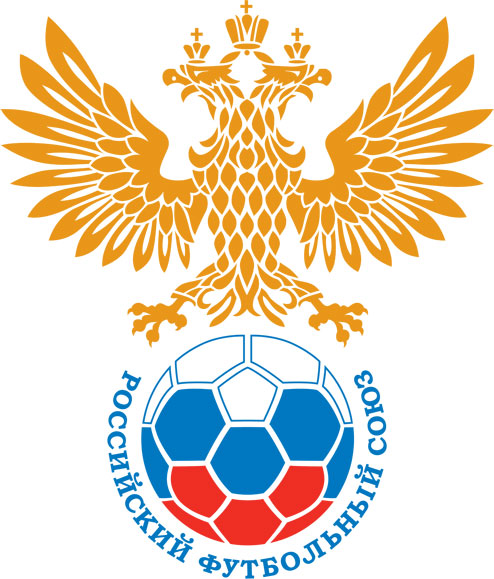 РОССИЙСКИЙ ФУТБОЛЬНЫЙ СОЮЗМАОО СФФ «Центр»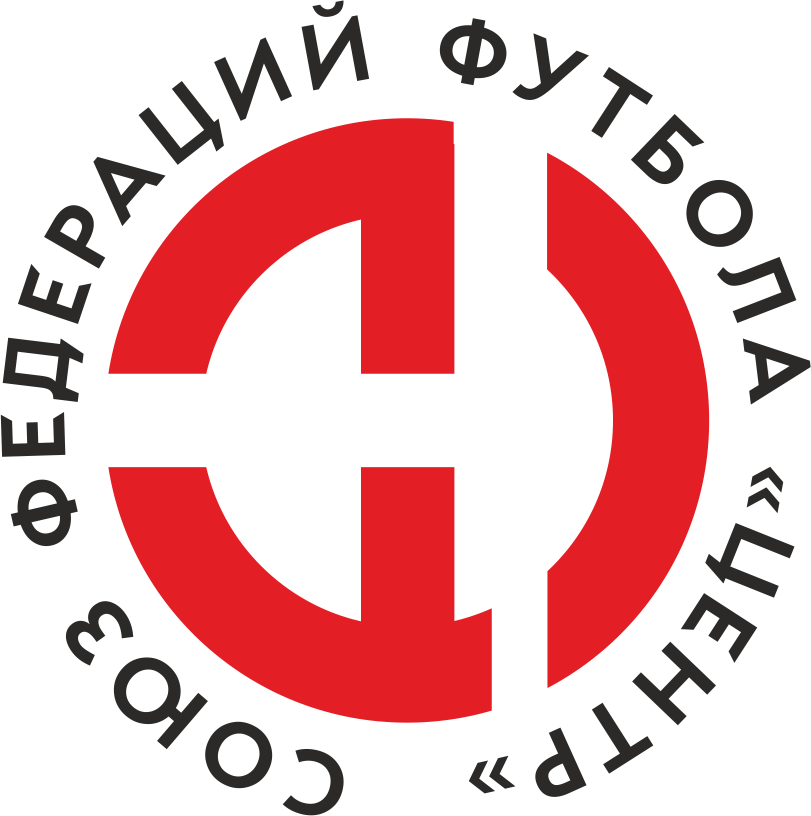    Первенство России по футболу среди команд III дивизиона, зона «Центр» _____ финала Кубка России по футболу среди команд III дивизиона, зона «Центр»Стадион «Динамо» (Брянск)Дата:1 июля 2023Динамо-Брянск-М (Брянск)Динамо-Брянск-М (Брянск)Динамо-Брянск-М (Брянск)Динамо-Брянск-М (Брянск)Атом (Н-воронеж)Атом (Н-воронеж)команда хозяевкоманда хозяевкоманда хозяевкоманда хозяевкоманда гостейкоманда гостейНачало:17:00Освещение:естественноеестественноеКоличество зрителей:150Результат:3:2в пользуДинамо-Брянск-М (Брянск)1 тайм:1:0в пользув пользу Динамо-Брянск-М (Брянск)Судья:Золотарев Илья  (Белгород)кат.1 кат.1 помощник:Сергеев Кирилл (Белгород)кат.2 кат.2 помощник:Щербаков Алексей (Курск)кат.2 кат.Резервный судья:Резервный судья:Злыднем Сергей (Брянск)кат.1 кат.Инспектор:Кадыков Сергей Петрович (Калуга)Кадыков Сергей Петрович (Калуга)Кадыков Сергей Петрович (Калуга)Кадыков Сергей Петрович (Калуга)Делегат:СчетИмя, фамилияКомандаМинута, на которой забит мячМинута, на которой забит мячМинута, на которой забит мячСчетИмя, фамилияКомандаС игрыС 11 метровАвтогол1:0Артем КарпекинДинамо-Брянск-М (Брянск)282:0Иван НовиковДинамо-Брянск-М (Брянск)483:0Алексей БерлиянДинамо-Брянск-М (Брянск)513:1Сергей КолпаковАтом (Н-воронеж)673:2Сергей КолпаковАтом (Н-воронеж)81Мин                 Имя, фамилия                          КомандаОснование70Денис Якунин Атом (Н-воронеж)агрессивное поведение (умышленный удар соперника по ноге без попытки сыграть в мяч)РОССИЙСКИЙ ФУТБОЛЬНЫЙ СОЮЗМАОО СФФ «Центр»РОССИЙСКИЙ ФУТБОЛЬНЫЙ СОЮЗМАОО СФФ «Центр»РОССИЙСКИЙ ФУТБОЛЬНЫЙ СОЮЗМАОО СФФ «Центр»РОССИЙСКИЙ ФУТБОЛЬНЫЙ СОЮЗМАОО СФФ «Центр»РОССИЙСКИЙ ФУТБОЛЬНЫЙ СОЮЗМАОО СФФ «Центр»РОССИЙСКИЙ ФУТБОЛЬНЫЙ СОЮЗМАОО СФФ «Центр»Приложение к протоколу №Приложение к протоколу №Приложение к протоколу №Приложение к протоколу №Дата:1 июля 20231 июля 20231 июля 20231 июля 20231 июля 2023Команда:Команда:Динамо-Брянск-М (Брянск)Динамо-Брянск-М (Брянск)Динамо-Брянск-М (Брянск)Динамо-Брянск-М (Брянск)Динамо-Брянск-М (Брянск)Динамо-Брянск-М (Брянск)Игроки основного составаИгроки основного составаЦвет футболок: белые       Цвет гетр: синиеЦвет футболок: белые       Цвет гетр: синиеЦвет футболок: белые       Цвет гетр: синиеЦвет футболок: белые       Цвет гетр: синиеНЛ – нелюбительНЛОВ – нелюбитель,ограничение возраста НЛ – нелюбительНЛОВ – нелюбитель,ограничение возраста Номер игрокаЗаполняется печатными буквамиЗаполняется печатными буквамиЗаполняется печатными буквамиНЛ – нелюбительНЛОВ – нелюбитель,ограничение возраста НЛ – нелюбительНЛОВ – нелюбитель,ограничение возраста Номер игрокаИмя, фамилияИмя, фамилияИмя, фамилия16Александр Гришаев Александр Гришаев Александр Гришаев 2Максим Кулешов Максим Кулешов Максим Кулешов 3Матвей Зимонин Матвей Зимонин Матвей Зимонин 32Дмитрий Шеремето Дмитрий Шеремето Дмитрий Шеремето 22Антон Кисленков Антон Кисленков Антон Кисленков 8Иван Макеев (к)Иван Макеев (к)Иван Макеев (к)НЛОВ4Алексей Берлиян Алексей Берлиян Алексей Берлиян НЛОВ10Артем Карпекин Артем Карпекин Артем Карпекин 11Никита Черняков Никита Черняков Никита Черняков НЛОВ21Иван Сергеев Иван Сергеев Иван Сергеев 15Иван Новиков Иван Новиков Иван Новиков Запасные игроки Запасные игроки Запасные игроки Запасные игроки Запасные игроки Запасные игроки 1Максим ЛиманМаксим ЛиманМаксим Лиман19Павел ЛайковПавел ЛайковПавел Лайков20Никита СтраховНикита СтраховНикита Страхов5Егор МаликовЕгор МаликовЕгор Маликов18Дмитрий СолнышкинДмитрий СолнышкинДмитрий Солнышкин17Всеволод БычковВсеволод БычковВсеволод Бычков13Богдан ЗятенковБогдан ЗятенковБогдан Зятенков6Кирилл КузьменкоКирилл КузьменкоКирилл КузьменкоИлья ВасинИлья ВасинИлья ВасинТренерский состав и персонал Тренерский состав и персонал Фамилия, имя, отчествоФамилия, имя, отчествоДолжностьДолжностьТренерский состав и персонал Тренерский состав и персонал 1Дмитрий Вячеславович ДурневТренер вратарейТренер вратарейТренерский состав и персонал Тренерский состав и персонал 2Леонид Васильевич ГончаровАдминистраторАдминистратор3Владимир Иванович СиницкийВрачВрач4567ЗаменаЗаменаВместоВместоВместоВышелВышелВышелВышелМинМинСудья: _________________________Судья: _________________________Судья: _________________________11Иван НовиковИван НовиковИван НовиковПавел ЛайковПавел ЛайковПавел ЛайковПавел Лайков656522Артем КарпекинАртем КарпекинАртем КарпекинБогдан ЗятенковБогдан ЗятенковБогдан ЗятенковБогдан Зятенков6767Подпись Судьи: _________________Подпись Судьи: _________________Подпись Судьи: _________________33Иван СергеевИван СергеевИван СергеевИлья ВасинИлья ВасинИлья ВасинИлья Васин7777Подпись Судьи: _________________Подпись Судьи: _________________Подпись Судьи: _________________44Никита ЧерняковНикита ЧерняковНикита ЧерняковВсеволод БычковВсеволод БычковВсеволод БычковВсеволод Бычков848455Алексей БерлиянАлексей БерлиянАлексей БерлиянКирилл КузьменкоКирилл КузьменкоКирилл КузьменкоКирилл Кузьменко90+90+6677        РОССИЙСКИЙ ФУТБОЛЬНЫЙ СОЮЗМАОО СФФ «Центр»        РОССИЙСКИЙ ФУТБОЛЬНЫЙ СОЮЗМАОО СФФ «Центр»        РОССИЙСКИЙ ФУТБОЛЬНЫЙ СОЮЗМАОО СФФ «Центр»        РОССИЙСКИЙ ФУТБОЛЬНЫЙ СОЮЗМАОО СФФ «Центр»        РОССИЙСКИЙ ФУТБОЛЬНЫЙ СОЮЗМАОО СФФ «Центр»        РОССИЙСКИЙ ФУТБОЛЬНЫЙ СОЮЗМАОО СФФ «Центр»        РОССИЙСКИЙ ФУТБОЛЬНЫЙ СОЮЗМАОО СФФ «Центр»        РОССИЙСКИЙ ФУТБОЛЬНЫЙ СОЮЗМАОО СФФ «Центр»        РОССИЙСКИЙ ФУТБОЛЬНЫЙ СОЮЗМАОО СФФ «Центр»Приложение к протоколу №Приложение к протоколу №Приложение к протоколу №Приложение к протоколу №Приложение к протоколу №Приложение к протоколу №Дата:Дата:1 июля 20231 июля 20231 июля 20231 июля 20231 июля 20231 июля 2023Команда:Команда:Команда:Атом (Н-воронеж)Атом (Н-воронеж)Атом (Н-воронеж)Атом (Н-воронеж)Атом (Н-воронеж)Атом (Н-воронеж)Атом (Н-воронеж)Атом (Н-воронеж)Атом (Н-воронеж)Игроки основного составаИгроки основного составаЦвет футболок: синие   Цвет гетр:  белыеЦвет футболок: синие   Цвет гетр:  белыеЦвет футболок: синие   Цвет гетр:  белыеЦвет футболок: синие   Цвет гетр:  белыеНЛ – нелюбительНЛОВ – нелюбитель,ограничение возрастаНЛ – нелюбительНЛОВ – нелюбитель,ограничение возрастаНомер игрокаЗаполняется печатными буквамиЗаполняется печатными буквамиЗаполняется печатными буквамиНЛ – нелюбительНЛОВ – нелюбитель,ограничение возрастаНЛ – нелюбительНЛОВ – нелюбитель,ограничение возрастаНомер игрокаИмя, фамилияИмя, фамилияИмя, фамилия1Дмитрий Селезнев Дмитрий Селезнев Дмитрий Селезнев 36Илья Коротких Илья Коротких Илья Коротких 69Илья Хатунцев Илья Хатунцев Илья Хатунцев 57Максим Беляев Максим Беляев Максим Беляев 7Дмитрий Калугин Дмитрий Калугин Дмитрий Калугин 11Дмитрий Сапельников Дмитрий Сапельников Дмитрий Сапельников 21Владимир Мезинов  Владимир Мезинов  Владимир Мезинов  17Денис Якунин  (к)Денис Якунин  (к)Денис Якунин  (к)9Антон Мамонтов Антон Мамонтов Антон Мамонтов 77Александр Акулов Александр Акулов Александр Акулов 10Сергей Колпаков Сергей Колпаков Сергей Колпаков Запасные игроки Запасные игроки Запасные игроки Запасные игроки Запасные игроки Запасные игроки 48Илья ОдиноковИлья ОдиноковИлья Одиноков23Борис ТрифоновБорис ТрифоновБорис Трифонов6Дмитрий КачуренкоДмитрий КачуренкоДмитрий Качуренко22Игорь ШестаковИгорь ШестаковИгорь Шестаков8Данила РомановДанила РомановДанила Романов85Кирилл ЕлагинКирилл ЕлагинКирилл Елагин15Ярослав НиколаевЯрослав НиколаевЯрослав Николаев2Даниил БатищевДаниил БатищевДаниил БатищевТренерский состав и персонал Тренерский состав и персонал Фамилия, имя, отчествоФамилия, имя, отчествоДолжностьДолжностьТренерский состав и персонал Тренерский состав и персонал 1Сергей Сергеевич ПанинНачальник командыНачальник командыТренерский состав и персонал Тренерский состав и персонал 234567Замена Замена ВместоВместоВышелМинСудья : ______________________Судья : ______________________11Владимир Мезинов Владимир Мезинов Борис Трифонов5122Антон МамонтовАнтон МамонтовИгорь Шестаков53Подпись Судьи : ______________Подпись Судьи : ______________Подпись Судьи : ______________33Александр АкуловАлександр АкуловДанила Романов55Подпись Судьи : ______________Подпись Судьи : ______________Подпись Судьи : ______________44556677        РОССИЙСКИЙ ФУТБОЛЬНЫЙ СОЮЗМАОО СФФ «Центр»        РОССИЙСКИЙ ФУТБОЛЬНЫЙ СОЮЗМАОО СФФ «Центр»        РОССИЙСКИЙ ФУТБОЛЬНЫЙ СОЮЗМАОО СФФ «Центр»        РОССИЙСКИЙ ФУТБОЛЬНЫЙ СОЮЗМАОО СФФ «Центр»   Первенство России по футболу среди футбольных команд III дивизиона, зона «Центр» _____ финала Кубка России по футболу среди футбольных команд III дивизиона, зона «Центр»       Приложение к протоколу №Дата:1 июля 2023Динамо-Брянск-М (Брянск)Атом (Н-воронеж)команда хозяевкоманда гостей